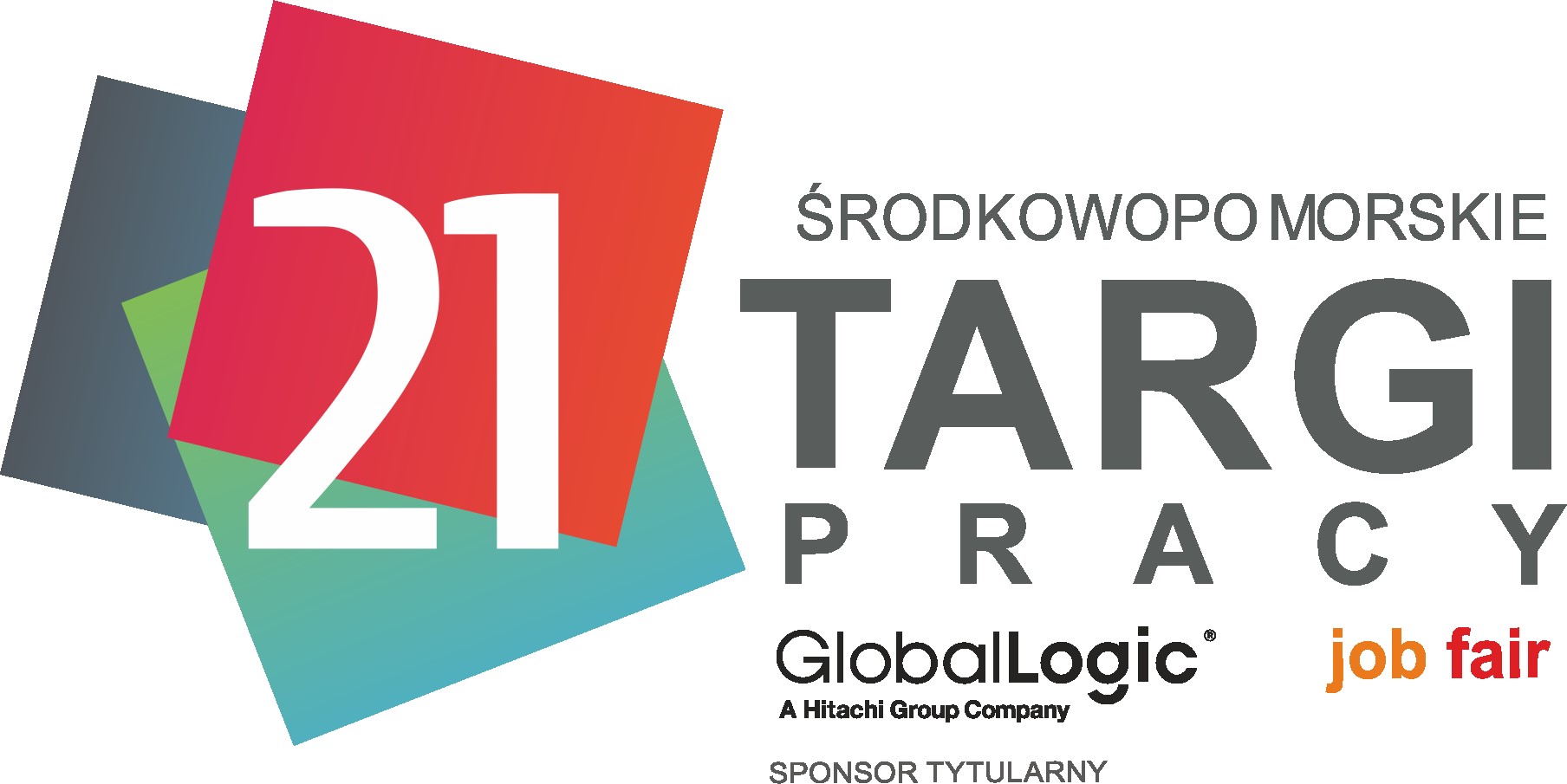 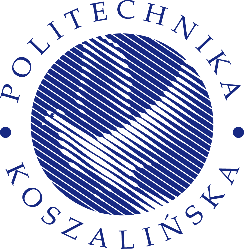   Biuro Karier i Promocji Edukacji                                                                   Politechniki Koszalińskiej FORMULARZ ZGŁOSZENIA UCZESTNICTWA21. Środkowopomorskie Targi Pracy GlobalLogic Job FairDANE PODMIOTU ZGŁASZAJĄCEGO UCZESTNICTWO
DANE DO FAKTURYNAZWA PODMIOTU NA FRYZIE
                Liczba identyfikatorów dla wystawcy 
                (proszę podać, ile sztuk zamówić dla pracowników Państwa firmy) OPIS STANOWISK (do wyboru):
DANE DO FOLDERU TARGOWEGO                               (proszę wypełnić wszystkie pola według podanego wzoru)UWAGA! Do wypełnionego formularza zgłoszenia uczestnictwa prosimy dołączyć logo firmy. ……..………………………………..data, pieczęć i podpis wystawcyOrganizatorBiuro Karier i Promocji Edukacji 
Politechniki KoszalińskiejTermin18 kwietnia 2024 r.Godziny10.00 – 14.00MiejsceHala Widowiskowo-Sportowa  ul. Śniadeckich 4, 75-453 KoszalinOstateczny termin zgłoszenia uczestnictwa20 lutego 2024 r.NazwaUlicaKod, miastoTelefon MailOsoba upoważniona do kontaktów z organizatorem (imię, nazwisko, telefon, e-mail)Nazwa UlicaKod, miastoNIPImię i nazwisko osoby oraz mail, do której ma być przesłana faktura (ew. adres do korespondencji, jeśli jest inny niż powyżej)  Wybieram:        STANDARD I – stanowisko zabudowane – boks o wymiarach 6 m2 (3m x 2m)       STANDARD II – stanowisko zabudowane – boks o wymiarach 4 m2 (2m x 2m)         STANDARD III – stanowisko niezabudowane 4 m2 (2m x 2m)   Wybieram:                  PROPONOWANY NUMER/LITERA STANOWISKA TARGOWEGO                      zarezerwowanego na stronie targipracy.koszalin.pl                     (rezerwacja jest możliwa po założeniu konta na podanej stronie internetowej)                    Poglądowy plan stoisk stanowi załącznik do formularza zgłoszeniowego. OPCJE DODATKOWE:     Reklama w folderze targowym (format A5, jedna strona, full color)    300 zł + VAT
     Rollup poza wykupionym stanowiskiem targowym                                 100 zł + VAT        Slider reklamowy na stronie targipracy.koszalin.pl (3 miesiące)                300 zł + VAT Łączna wartość wybranego standardu                                                + VAT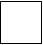  Łączna wartość wybranych opcji dodatkowych                                + VAT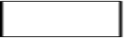  Łączna wartość zamówienia                                                                  + VATNazwa firmy
Adres/Ulica i numer budynku 

Kod, miasto/miejscowośćTelefon Mail firmowy Adres strony internetowejBranża